УЧЕБНЫЙ ПЛАН ПРОГРАММ ПОВЫШЕНИЯ КВАЛИФИКАЦИИ ВРАЧЕЙ-УРОЛОГОВ НА КАФЕДРЕ УРОЛОГИИ ФГБОУ ВО «ПЕРВЫЙ САНКТ-ПЕТЕРБУРГСКИЙ ГОСУДАРСТВЕННЫЙ МЕДИЦИНСКИЙ УНИВЕРСИТЕТ ИМ. АКАД. И.П. ПАВЛОВА» МИНЗДРАВА РФ НА 2024 ГОД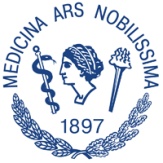 Для сотрудников государственных учреждений здравоохранения обучение проходит на бюджетной основе, негосударственных учреждений – на платной основе 
(подробная информация на сайте университета по ссылке https://www.1spbgmu.ru/obrazovanie/poslevuzovskoe/otdel-dopolnitelnogo-professionalnogo-obrazovaniya ).Все программы включены в систему непрерывного медицинского образования (НМО) врачей и внесены в реестр образовательных программ Министерства здравоохранения РФ.Для записи на программы повышения квалификации и уточнения информации обращаться по электронной почте uropdo@mail.ru. 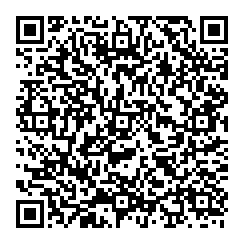 Кафедра урологии с курсом урологии с клиникой ПСПбГМУ 
им. акад. И.П. Павлова (г. Санкт-Петербург, ул. Льва Толстого, д. 17, корпус 54, 3-й этаж). Название циклаЧасы (количество баллов НМО)СлушателиДатыСовременная клиническая урология144Врачи-урологи, общей практики, хирурги26.02.24 - 23.03.2402.09.24 - 28.09.24Современная клиническая урология. Нейроурология и  уродинамика144Врачи-урологи, общей практики, хирурги01.04.24 - 27.04.2428.10.24 - 23.11.24Клиническая андрология144Врачи-урологи30.09.24 - 26.10.24Эндоурология и лапароскопия 144Врачи-урологи, хирурги13.05.24 - 08.06.2425.11.24 - 21.12.24Современные подходы к диагностике и лечению заболеваний мочевых путей и мужских половых органов36Врачи-урологи, общей практики, гериатры26.02.24 - 02.03.2409.09.24 - 14.09.24Современные аспекты нейроурологии. Уродинамические методы исследования36Врачи-урологи, неврологи, гериатры, общей практики08.04.24 - 13.04.2404.11.24 - 09.11.24Эндовидеохирургическое лечение урологических заболеваний36Врачи-урологи, хирурги20.05.24 - 25.05.2402.12.24 - 07.12.24Современные аспекты клинической андрологии36Врачи-урологи, гериатры07.10.24 - 12.10.24